бюджетное дошкольное образовательное учреждениеСокольского муниципального района«Детский сад «Звездочка» № 33»Инсценировка сказки «Колобок» на новый лад. Сценарий спектакля для детей старшего дошкольного возраста.                                                                                               Автор-составитель: Шарова С.В, музыкальный руководитель                                                              г.Сокол, 2022гЦель: Формировать у детей интереса к играм – драматизациям.Задачи:Обучающие:-Способствовать развитию диалогической речи;-Развитие навыков словообразования и словоизменения;Развивающие:-Выработка четких координированных движений во взаимодействии с речью;-Развитие целостного восприятия русской народной сказки;
-Продолжать развивать у детей умение создавать выразительный образ в игре- драматизации, развивать умение имитировать характерные действия персонажей;- Развивать память, зрительное и слуховое внимание, образное мышление, воображение.Воспитательные:- Воспитывать у детей эмоционально-позитивного настроя, формирование навыков сотрудничества, самостоятельности, инициативности;- Воспитание любви, добра, бережного отношения к окружающему миру через сказку.Здоровьесберегающие:Воспитание чувства уверенности при выполнении заданий;Оборудование: декорация домика; маски животных для сказки.Действующие лица: колобок, бабка, дед, зайцы, волк, медведь, лиса, рассказчик.                                                Ход сказки:Рассказчик: На опушке жили-были, дед и баба не тужили.  Так и шли у них денечки, но однажды молвил дед.ДЕД: Ты старуха на обед, испекла бы колобок, колобок-румяный бок. Я покуда в лес пойду, и дровишек нарублю.Бабка: Да и правда дед пойду, по амбару помету. Долго ждать тебя не заставлю.А я тесто замешу,  Колобок я испеку, будет вкусный колобок, колобок-румяный бок.Рассказчик:  Не успел дед в лес сходить, и дровишек нарубить, видит колобок готов, лучше всяких пирогов.Дед: Бабка, скоро ли обед? Очень уж голодный дед.Бабка: Что за славный колобок, пусть лежит еще чуток, полежит на полотенце, он прекрасно получился. Рассказчик: Колобок и возгордился, что прекрасно получился.Колобок: Я судьбой обеспокоен, лучшей доли я достоин , что за радость, если деде, съест меня щас, на обед. Если он меня оценит, покачусь я лучше в сени. Да по свету прогуляюсь, цену я себе узнаю.Рассказчик: Покатился колобок в сени, дальше на порог, по тропинке вниз скатился, да в лесочке очутился.Колобок: Я  румяный колобок, посчитал, зачем пирог, лучше коржика , ватрушки, и конечно лучше сушки, обойди хоть белый свет, но вкуснее меня нет.Рассказчик: покатился колобок, дальше без оглядки, видит прыгают на встречу резвые зайчатки.Зайцы: 1. Ой привет!              2. ты кто дружок?Колобок: Я – румяный колобок! 1 заяц: Ты о чем то пел сейчас?Колобок: То же , я спою для вас!Я румяный колобок, посчитал зачем пирог, лучше коржика ватрушки , и конечно лучше сушки.Обойди хоть белый свет, но вкуснее меня нет.2 заяц: а начинка из чего? Колобок: да из теста одного.Зайцы: Фу, из теста не хотим, лучше дальше побежим.1 заяц: Любим мы с листом капустным, а еще с морковкой вкусной.2 заяц: Ты нам колобок не нужен, мы поищем - ка на ужин, повкусней себе еду.Колобок: Я пожалуй по тропинке покачусь, сам собою я горжусь.Рассказчик: Катится дальше колобок, а на встречу  ему волк.Волк: Ну- ка ты, постой певец! Твоей музыке конец! Ты о чем тут пел сейчас?Колобок: Тоже я спою для вас!Я румяный колобок, посчитал, зачем пирог, лучше коржика ватрушки, и конечно лучше сушки. Обойди хоть белый свет, но вкуснее меня нет!. Волк: Песни ты поешь отлично, сам румяный, симпатичный, мне секрет  скорей открой, ты с начинкою какой?Колобок: Да какой же тут секрет, никакой начинки нет!Волк: Никакой? Совсем пустой? Я с начинкою мясной обожаю колобки, ну чего стоишь, беги!!!Да и мне пора на ужин, мне ты колобок не нужен!Колобок: Оценить меня не смог, по достоинству и волк. Лучше дальше покачусь, может быть на что сгожусь!Рассказчик: Покатился колобок, колобок румяный бок, а на встречу колобку мишка из берлоги.Медведь: Погоди, не уколюсь, фу, устал , да ты не трусь .Лучше песенку мне спой, да скажи, кто ты такой?Колобок: Я румяный колобок, посчитал зачем пирог, лучше коржика ватрушки, и конечно лучше сушки, обойди хоть белый свет, но вкуснее меня нет!!Медведь: Песни ты поешь отлично, сам румяный, симпатичный! Тайну мне скорей открой, ты с начинкою какой? И тогда тебя я съем! Колобок: без начинки я совсем!Медведь: Жаль, а я люблю малинку, и медовую начинку. Ты мне колобок не нужен, поищу другой я ужин!Колобок: Уходи! Не загрущу, я другого поищу, он захочет меня съесть. Знай такой в лесу тут есть!Рассказчик: Покатился колобок , колобок румяный бок, вот уж солнышко садится , вышла из лесу лисица.Лиса: Ну кА, спой кА мне дружок .песню я твою послушаю, а потом возьму и скушаю.Колобок: песня колобка.Лиса: Как приятно тебя слушать, а еще приятней скушать. да и сам ты как картинка, из чего твоя начинка? Из куриных потрохов? Или целых петушков?Колобок: Без начинки я простой, так зачем ты мне такой? Зря с тобою я болтала, только время потеряла, до свидания дружок!Рассказчик: Приуныл наш колобок.Колобок: Здесь в лесу я пропаду, иль засохну на бегу, вот уж солнышко садится, может к бабке возвратиться? ведь она пекла старалась, мной гордилась, восхищалась! Да и дед дрова рубил, к мишке по воду ходил. Хоть из теста я простого, не оценит , тот другого.Рассказчик: Колобок  и покатился, на  родной порог воротился!Бабка и дед: Воротился  на порог, наш  дружочек-колобок!Все вместе: сказка ложь, да в ней намек, добрым молодцам урок!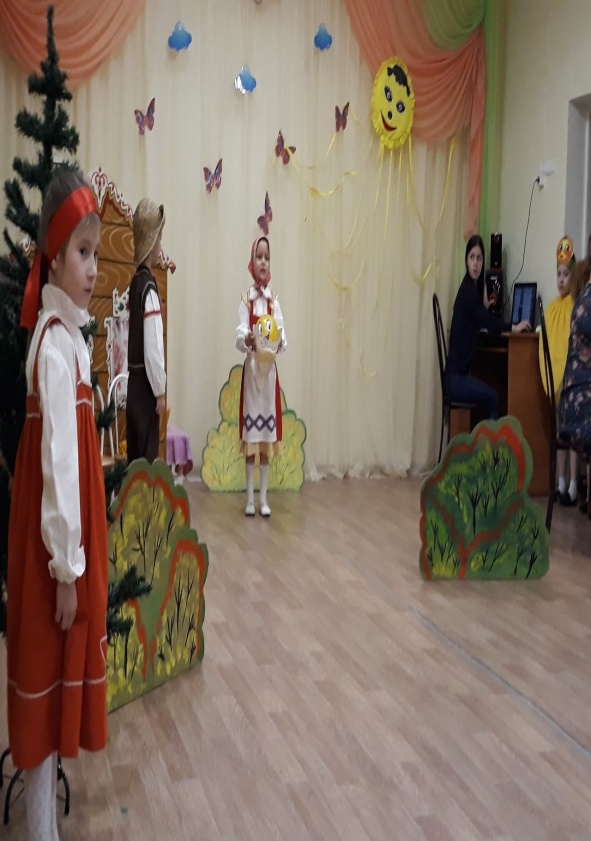 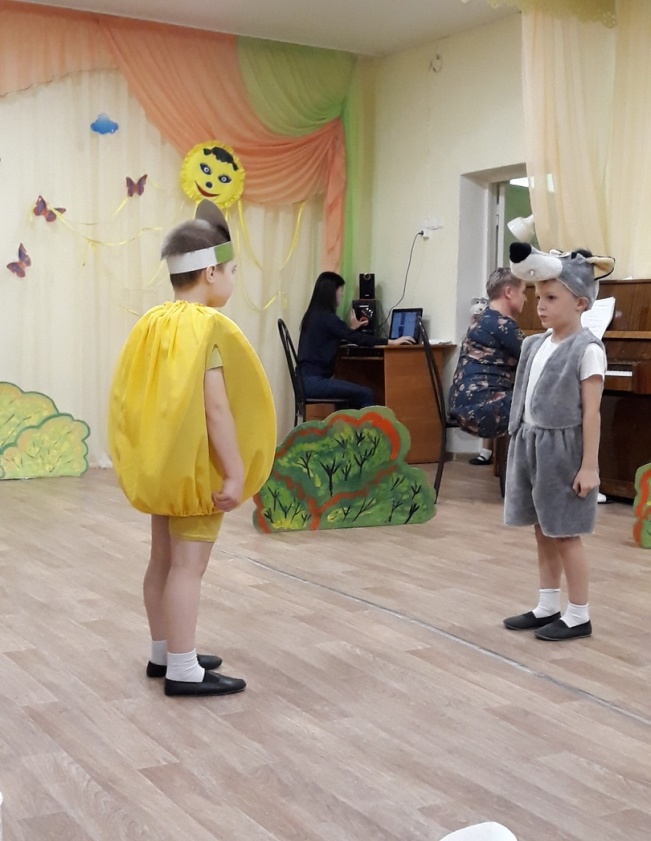 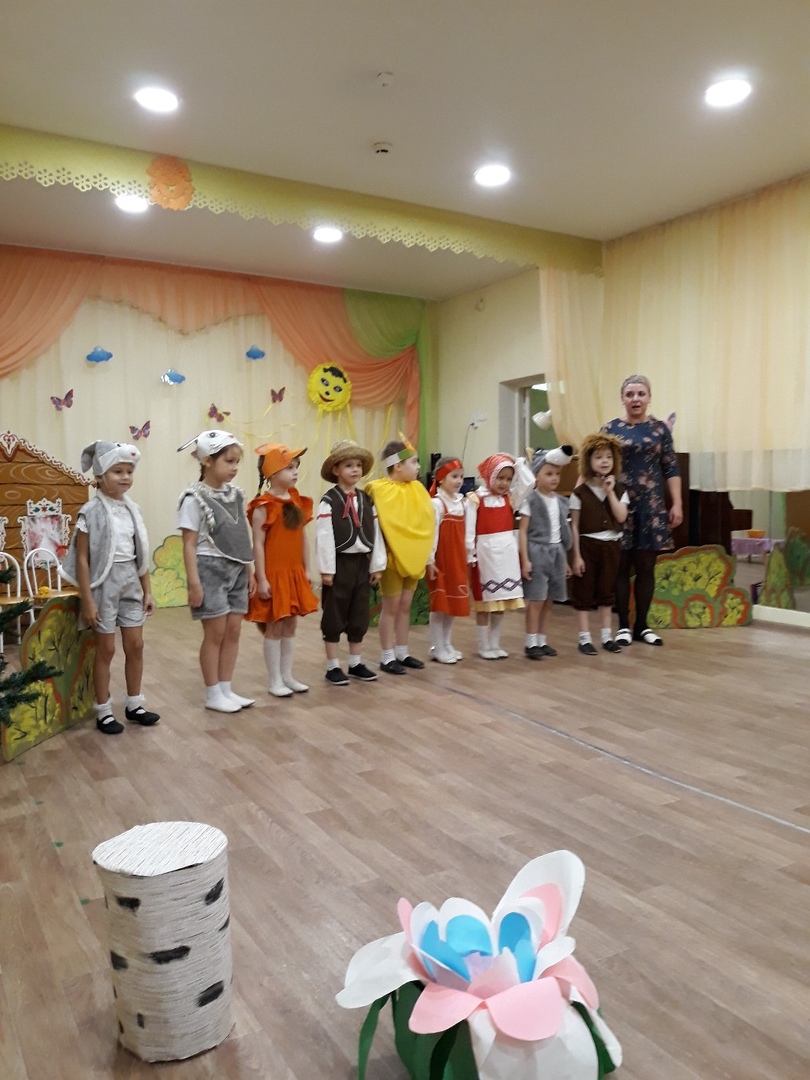 